Comité du développement et de la propriété intellectuelle (CDIP)Dix-septième sessionGenève, 11 – 15 avril 2016Accréditation des observateursDocument établi par le SecrétariatLe règlement intérieur du Comité du développement et de la propriété intellectuelle (CDIP) prévoit l’accréditation d’organisations intergouvernementales et non gouvernementales en qualité d’observatrices ad hoc pour une période d’un an (voir le document CDIP/1/2 Rev.).L’annexe du présent document contient des informations concernant deux organisations non gouvernementales (ONG), en l’occurrence l’Institut Cerveau Vert 2063 et Global EcoLomics International, qui ont demandé à bénéficier du statut d’observateur ad hoc.Le CDIP est invité à se prononcer sur les demandes d’accréditation des ONG visées dans l’annexe du présent document en qualité d’observatrices ad hoc pour une période d’un an.[L’annexe suit]INSTITUT CERVEAU VERT 2063Nom de l’organisationInstitut Cerveau Vert 2063Représentant de l’organisationM. Brice Séverin PONGUI, directeurMEMBRES DU CONSEIL D’ADMINISTRATIONM. Brice Séverin PONGUI, directeur exécutif (Congo)M. Emmanuel NDINGA, secrétaire général (Congo)Mme Love MBAKY SOVY, secrétaire chargée de la mobilisation des ressources et des relations extérieures (Congo)M. Darnel BEMBA RENE, secrétaire chargé de la coordination des programmesM. Dominique BIMBENI, secrétaire chargé de l’information, de l’éducation et de la communication (Congo)M. Daniella MBOUNGOU, trésorier (Congo)Mme Claude Marielle NTIENTIE, chef des départements de la recherche, des publications et des relations extérieures (Congo)Mme Dacia NGOMA, chef des départements de la formation, de l’information, de l’éducation et de la communication (Congo)Mandat et objectifs de l’organisationLes objectifs principaux de l’Institut Cerveau Vert 2063 sont : la promotion du développement durable et de l’utilisation de la propriété intellectuelle par la recherche, la publication, la diffusion d’informations et l’éducation des membres de l’organisation et du public dans les deux domaines couverts par son mandat, outre la promotion de ceux qui innovent dans le pays par l’intermédiaire de son site Web : www.institutcerveauvert.com.Coordonnées complètesBrice Séverin PONGUI, directeurImmeuble N’koukou Fils, 2e étage101 rue Lamothe, zone de l’IFC (Ex-CCF)BP 12175 BrazzavilleCongoTél. : +242 06 665 77 35E-mail : infoinstitutcerveauvert2063@gmail.com ou contact@institutcerveauvert.comSite Web : www.institutcerveauvert.comGlobal EcoLomics InternationalNom de l’organisationGlobal EcoLomics InternationalReprésentant de l’organisationDr. Urs P. ThomasAdministrateurMembres du conseil d’administrationMaría Julia Oliva (Argentine)Makane Moïse Mbengue (Sénégal)Urs P. Thomas (Suisse)Mandat et objectifs de l’organisationLes négociations de l’OMPI représentent l’un des domaines importants de nos recherches juridiques.  Nous estimons que les récents partenariats de l’OMPI avec d’autres organisations internationales sont capitaux pour faire avancer le programme de développement durable.  C’est pourquoi nous souhaiterions participer aux réunions du CDIP.  Vous trouverez des informations plus détaillées à l’adresse suivante : http://www.ecolomicsinternational.org/headg_iprs_pgrs.htm.Coordonnées complètesDr. Urs P. ThomasAdministrateurEcoLomics International6307 rue BeaulieuMontréal QC H4E 3E9CanadaE-mail : nikkiyaji@gmail.com[Fin de l’annexe et du document]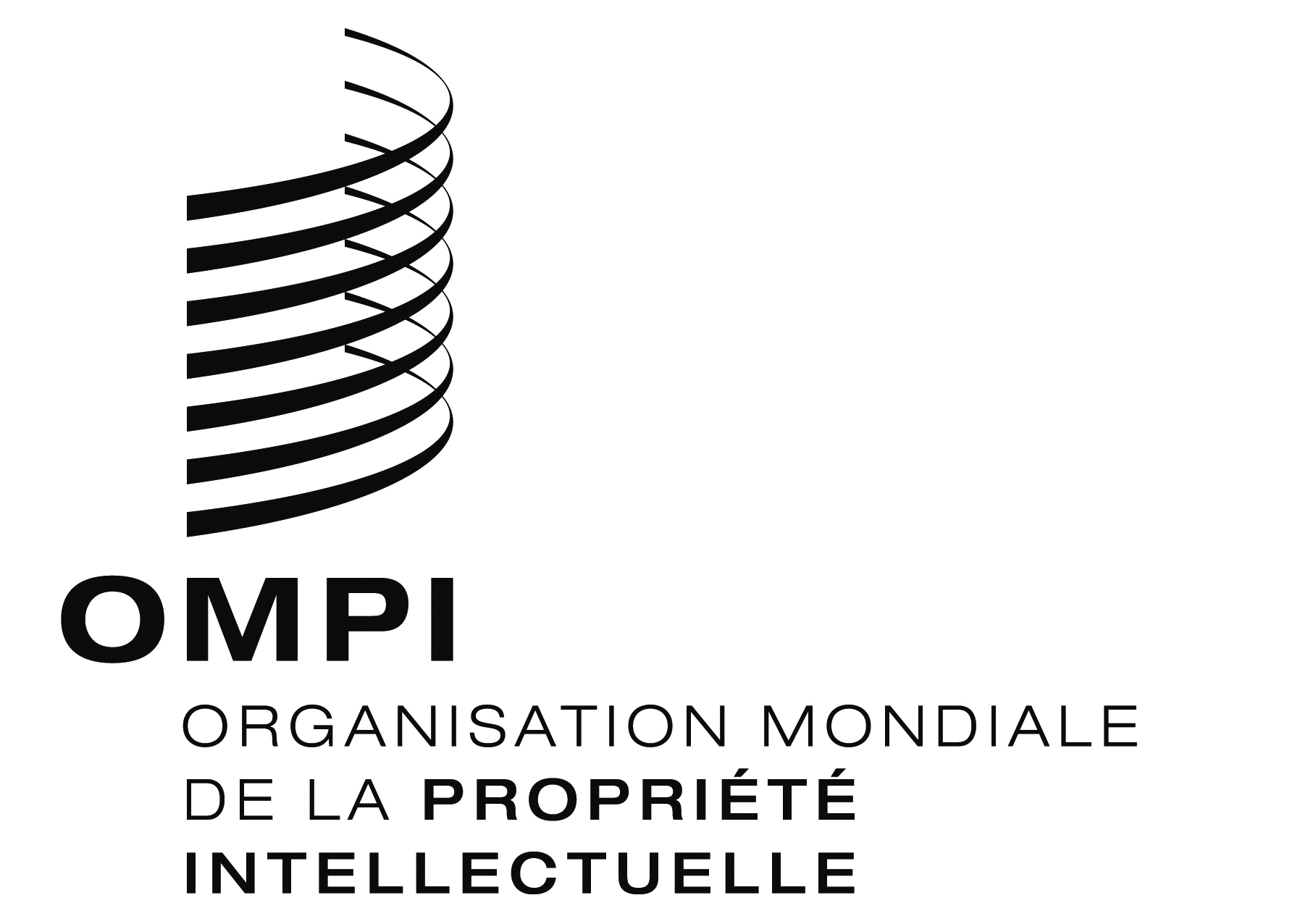 FCDIP/17/6 CDIP/17/6 CDIP/17/6 ORIGINAL : anglaisORIGINAL : anglaisORIGINAL : anglaisDATE : 28 janvier 2016DATE : 28 janvier 2016DATE : 28 janvier 2016